Опросный лист для подбора УРОВНЕМЕРА «СТРУНА+»ДАННЫЕ КЛИЕНТАТРЕБОВАНИЯ К СИСТЕМЕ «СТРУНА+» ПЕРВИЧНЫЕ ПРЕОБРАЗОВАТЕЛИ ПАРАМЕТРОВ (ППП) для нефтепродуктов, СУГ, АПЖ                           Примечание: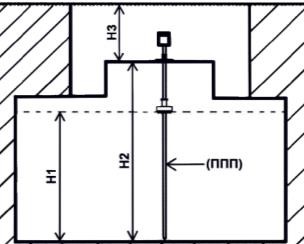 а) Н1 - максимальная высота взлива,Н2 - высота от днища резервуара до крышки горловины, Н3 - высота от крышки горловины до крышки приямка.б) (Н2 - Н1) > = 170 мм (поверхн.) или > = 80 мм (погружн.), Н3 > =  300 мм., (Н2 + Н3 - Н1) > = 670 мм.Все условия должны выполняться, если нет, то уменьшаетсяН1 или увеличивается Н3.Внимание! Вышлите заполненный Опросный лист на нашу почту info@lpgroup.kzКОМПАНИЯКОНТАКТНОЕ ЛИЦОГОРОДТЕЛ.:АДРЕСE-MAILРАССТОЯНИЕ от блока индикации БИ1 до компьютера, м.По умолчанию кабель USB 5 мРАССТОЯНИЕ от шкафа с УР до блока индикации БИ1, м.По умолчанию кабель USB 20 мРАССТОЯНИЕ от шкафа с УР до блока управления БУ2, м.По умолчанию кабель USB 2 мОсновной выход на БИ1 для подключения системы «СТРУНА» к компьютеруПервый дополнительный выход блока БРМ1 для подключения к компьютеруВторой дополнительный выход блока БРМ1 для подключения к компьютеруШкаф с УР уличного исполнения с подогревомВвод системы в эксплуатацию службой изготовителя Программа "АРМ СТРУНА-МВИ" (сетевая, многопользовательская, с оценкой расчёта массы)Программа "Сервер СТРУНА-МВИ" (входит в состав "АРМ СТРУНА-МВИ", функция ОРС сервера)Кабель до резервуаров МКЭШ 5 х 0,35, метров      метровЭД на бумажном носителе по запросу (ЭД на CD входит в комплект поставки)   1 рез. 2 рез. 3 рез. 4 рез. 5 рез. 6 рез. 7 рез. 8 рез. ППП с плотномером «поверхностный»+/-+/-+/-+/-+/-+/-+/-+/-Количество ППП с плотномером «погружной», шт.ППП без плотномера+/-+/-+/-+/-+/-+/-+/-+/-Высота H 1, ммВысота H 2, ммВысота H 3, ммВид топлива (ДТ, АИ, СУГ, и т.д.)